                                Halételek 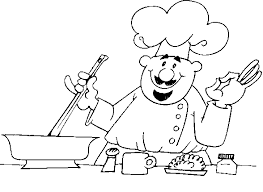                                                    főzőversenye             a  XIII. Tiszaszőlősi FalunaponÖnkormányzatunk az idei Falunapon a halételek főzőversenyét hirdeti meg.Várjuk azoknak a szervezeteknek, civil csoportoknak, baráti társaságoknak és magánszemélyeknek a jelentkezését, akik a megmérettetésben részt kívánnak venni.A verseny időpontja: 2015. augusztus 1.A zsűrizés 13:30-14:00 óráig lesz.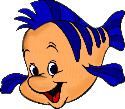 A verseny zsűritagjai:Szőke Zoltán – színészMolnár György – a tiszafüredi Hableány Hotel tulajdonosaRácz Lajos – mesterszakács, zöldségszobrászA verseny nevezési díja: 5.000.-Ft. A nevezési lapokat letölthetik a www.tiszaszolos.hu honlapról, ill. személyesen átvehetik a helyi könyvtárban nyitva tartási időben!Az első három helyezett pénzjutalomban részesül: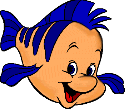 I. helyezett: 50.000.-FtII. helyezett: 30.000.-FtIII. helyezett: 20.000.-FtKérjük, hogy nevezéseiket postán, ill. személyesen 2015. július 25-ig juttassák el a következő címre:Községi Könyvtár és Szabadidőközpont 5244 Tiszaszőlős Szabadság tér 5.E-mail: konyvtar.szolos@gmail.comA versenyre a szervezők tűzifát, nevezésenként egy pavilont és egy sörpad szettet biztosítanak. Alapanyagról, minden egyéb eszközről, felszerelésről és egy tűzoltó készülékről a versenyzőknek kell gondoskodni.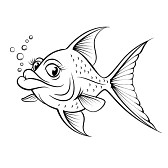 A versenyen gázüzemű készülék használata TILOS!!!Várjuk jelentkezését!A szervezők